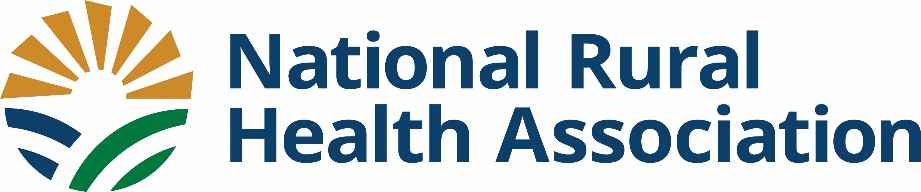 Contact information:NRHA Rural Hospital Certification ProgramsCenter for Rural Health LeadershipSydney Grant, Director of Programming813.810.7435sgrant@nrhasc.comNinth cohort for NRHA’s Rural Hospital CEO Certification Program launches[Kansas City, Mo.] – National Rural Health Association’s (NRHA) Rural Hospital CEO Certification Program launched its ninth cohort in May 2024.Leadership makes the difference. Today’s rural hospitals and clinics face tremendous challenges and uncertainty and are closing at an unprecedented rate. One in every three rural hospitals has been identified as “at risk.” According to NRHA CEO Alan Morgan, “Leadership is the biggest predicter of rural hospital success.”The following individuals were accepted into the May 2024:
Ashley DeHerrera - South Central Colfax County Special Hospital District, Springer, NBrian Stephens - Door County Medical Center, Sturgeon Bay, W Carlee Segebrecht - Memorial Hospital of Lafey, Darlington, WChristopher Brophy - Crossing Rivers Health, Prairie du Chien, WGarrett Morgan - St. Bernards, Jonesboro, AHeidi Anderson - Forks Community Hospital Forks, Forks, WJamie Eraas - Tioga Medical Center, Tioga, NDJeanette Schacher - Columbia Memorial Hospital, Astoria, OreJennifer Featherston- Stevens County Hospital, Hugoton, KJennifer Riley - Memorial Regional Health, Craig, ColoKelly Hughes - Coulee Medical Center, Grand Coulee, WKim Lucero - Mt. San Rafael Hospital, Trinidad, CNikki Hendren - Harrison County Community Hospital, Bethany, MRichard Haraldson - Beatrice Community Hospital and Health Center, Beatrice, NRobert Dyer - Cozad Community Health System, Cozad, NTiffany Bennet - Bristol Bay Area Health Corporation, Dillingham, AlaskaTiffany Griffis - Eastern Oklahoma Medical Center, Poteau, OAbout NRHA’s Rural Hospital CEO Certification Program: NRHA’s Rural Hospital CEO Certification Program was developed by successful rural hospital CEOs for rural hospital CEOs to help them strengthen their leadership skills and lead their hospital to success. An individual with this certification will immediately be recognized as someone qualified to  with excellence.  NRHA’s Rural Hospital Certification Programs are facilitated by the Center for Rural Health Leadership.To learn more about all available programs, visit www.crhleadership.com